Поздравляем
с Днём рождения в мае!Желаем счастья, тепла и добра,
Чтоб все неудачи сгорели дотла!
Чтоб жить не тужить до ста лет довелось!
Пусть сбудется все, что еще не сбылось!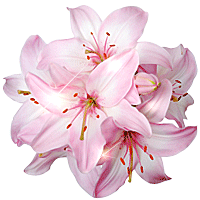 Поздравляем
с Днём рождения!Горбачёв Владимир ПетровичБелько Ева ВикторовнаСвентецкая Галина ДмитриевнаКазак Елена ГригорьевнаПрохоренко Елена НиколаевнаНикитенко Ольга Васильевна04.0512.0513.0518.0519.0521.05Астрейко Юлия ВладимировнаВенгура Марина ПавловнаГолод Инна МихайловнаПетрашкевич Елена ДмитриевнаШумак Александр МихайловичРоманова Алена ВладимировнаГордиенко Олеся ВикторовнаФиломенко Жанна ВикторовнаДикан Наталья ФёдоровнаСузько Елена ДаниловнаФалинская Татьяна НиколаевнаГайкевич Алёна Петровна Навныко Денис ИгоревичМешкова Наталья ПавловнаПилипейко Елена ГеннадьевнаКузьменко Любовь ВасильевнаГришкова Дарья СергеевнаГребнева Галина ДмитриевнаНикольская Ксения МаксимовнаЛюбанец Наталья НиколаевнаТурчин Алина ВалерьевнаАврусевич Дмитрий НиколаевичХарланчук Наталья ПавловнаГришко Наталья Михайловна Любанец Жанна ВитальевнаДубень Светлана МихайловнаЛевкович Ирина ИвановнаСузько Анна СергеевнаМартинович Диана СергеевнаЛитвиненко Алеся Анатольевна06.0608.0611.0613.0614.0616.0617.0618.0618.0621.0623.0623.0624.0627.0610.0711.0713.0716.0716.0717.0725.0731.0704.0812.0813.0816.0819.0823.0825.0829.08